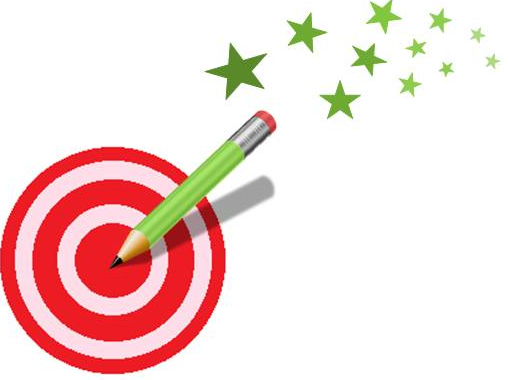 Complète par l’écriture à virgule.0,5+      = 2	0,8+      = 30,9+      = 4	0,4+      = 60,1+      = 10	0,7+      = 20,2+      = 5	 +      = 6+      = 4	 +      = 10+      = 8	 +      = 7+      = 5	 +      = 102-0,5 =	4 – 0,7 =5-0,9 =	3 – 0,8 =10- =	6 – =2- =	3 – =9-0,9 =	10 – 0,5 =http://lewebpedagogique.com/strategiescalcul/Complète par l’écriture à virgule.0,5+      = 2	0,8+      = 30,9+      = 4	0,4+      = 60,1+      = 10	0,7+      = 20,2+      = 5	 +      = 6+      = 4	 +      = 10+      = 8	 +      = 7+      = 5	 +      = 102-0,5 =	4 – 0,7 =5-0,9 =	3 – 0,8 =10- =	6 – =2- =	3 – =9-0,9 =	10 – 0,5 =http://lewebpedagogique.com/strategiescalcul/